							     	29.05.2020        259-01-03-201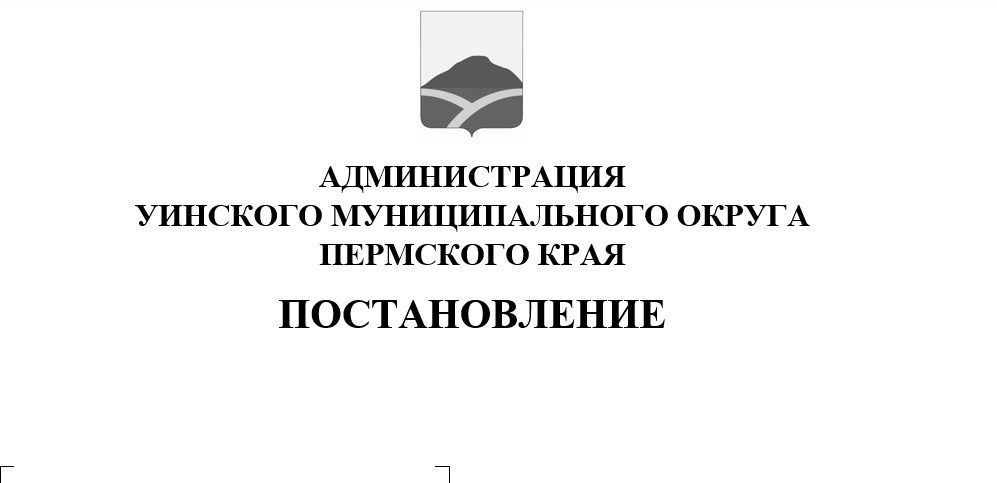 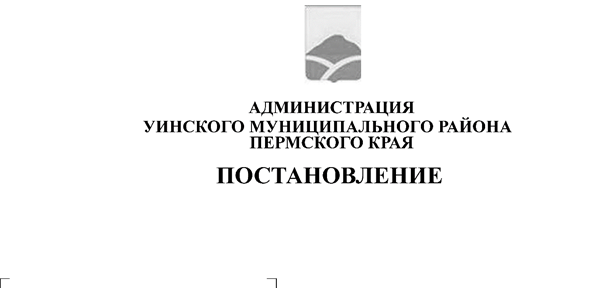 В соответствии с  пункта 5 статьи 10 Федерального закона от 12.1996 № 7-ФЗ «О некоммерческих организациях», администрация Уинского муниципального округа ПОСТАНОВЛЯЕТ:1. Утвердить прилагаемый Порядок участия представителей Уинского муниципального округа в органах управления автономной некоммерческой организации.2. Настоящее постановление вступает в силу со дня его обнародования и подлежит размещению на сайте администрации Уинского муниципального округа.3. Контроль над исполнением настоящего постановления возложить на руководителя аппарата администрации Уинского муниципального округа Курбатову Г.В.  Глава муниципального округа-глава администрации Уинскогомуниципального округа                                                                   А.Н.Зелёнкин                                        УТВЕРЖДЕН                                                                      постановлением администрации Уинского муниципального округа                                                                               29.05.2020   № 259-01-03-201 ПОРЯДОКУЧАСТИЯ ПРЕДСТАВИТЕЛЕЙ УИНСКОГО МУНИЦИПАЛЬНОГО ОКРУГА В ОРГАНАХ УПРАВЛЕНИЯ АВТОНОМНОЙ НЕКОММЕРЧЕСКОЙ ОРГАНИЗАЦИИ1. Установить, что представители Уинского муниципального округа в органах управления автономной некоммерческой организации, учредителем которой является Уинский  муниципальный округ (далее - представители Уинского муниципального округа) назначаются главой муниципального округа – главой администрации Уинского муниципального округа  (далее – глава Уинского муниципального округа) на основании представления заместителя главы администрации Уинского муниципального округа.Назначение представителей Уинского муниципального округа оформляется постановлением администрации Уинского муниципального округа.2. Представителями Уинского муниципального округа могут быть:лица, замещающие муниципальные должности или должности муниципальной службы в Уинском муниципальном округе, действующие в соответствии с настоящим Постановлением;иные лица, действующие в соответствии с договором о представлении интересов Уинского муниципального округа в органах управления автономной некоммерческой организации (далее - договор) и настоящим Постановлением (далее - профессиональные поверенные).3. Договор с профессиональным поверенным должен быть заключен администрацией округа не позднее 10 дней со дня его назначения представителем Уинского муниципального округа.В договоре предусматривается право профессионального поверенного инициировать обсуждение в администрации Уинского муниципального округа  вопросов, выносимых на рассмотрение органа управления этой организации, и право на получение информации, необходимой для выполнения возложенных на профессионального поверенного полномочий.Договор, заключаемый администрацией Уинского муниципального округа, имеет безвозмездный характер.4. Представители Уинского муниципального округа обязаны:осуществлять свои права и исполнять обязанности добросовестно и разумно;голосовать по вопросам, выносимым на рассмотрение органа управления автономной некоммерческой организации, руководствуясь действующим законодательством Российской Федерации и муниципальными правовыми актами Уинского муниципального округа, в том числе поручениями и указаниями органов местного самоуправления Уинского  муниципального округа;представлять главе  Уинского муниципального округа ежегодно не позднее 1 мая отчет о своей деятельности в органах управления автономной некоммерческой организации.Представители Уинского муниципального округа не вправе состоять в трудовых отношениях с автономной некоммерческой организацией.5. Прекращение полномочий представителя Уинского муниципального округа осуществляется с учетом требований, предусмотренных уставом автономной некоммерческой организации.